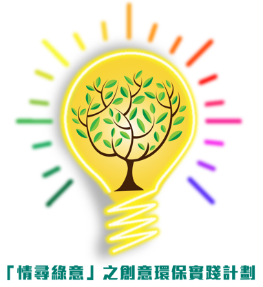 情尋綠意綠創小領袖 (進階)創意環保STEM省水比賽學校:____________________________________ 姓名:_________________________班別:_______姓名:_________________________班別:_______姓名:_________________________班別:_______跨校省水比賽(1) 製作廢水收集箱及收集廢水-設計不大於 1 ㎡ (1米X 1米) 的廢水收集器-盡量使用日常廢物-於4月/5月 (雨季) 的2星期內收集-將提供可進行消毒/過濾的用具，不要收集骯髒的水 (2) 使用廢水-自行分工，實行使用廢水的方法，並在此進行記錄-收集的水不要飲用(3) 成果分享-進行3分鐘匯報 (介紹設計、作用及成效)                 獎項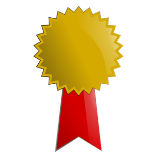       任務1-- 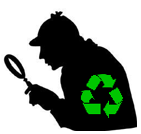 你留意到學校有甚麼水既是浪費，又可以收集後再用?你會選擇在甚麼地方收集水? 為甚麼?       任務2 --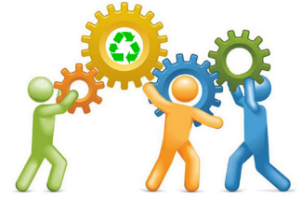          製作時需要甚麼工具?□	剪刀/𠝹刀	  □	 手套		    □	 間尺		 □	萬能膠□	熱熔膠槍	  □ 量杯			 □	 膠紙(防水)  □	油性筆□	___________ 	 □	___________  □ ___________  □ ___________製作時需要甚麼材料?任務3--設計圖畫出你的設計及在小方格「✓」出最後選擇                        任務4--收集水後會有甚麼用途?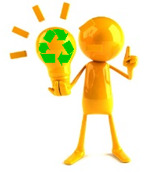   沒對錯，想得愈多愈有趣更好!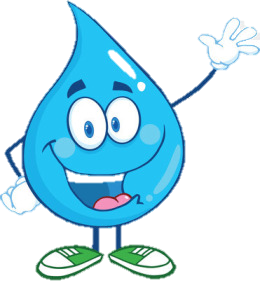 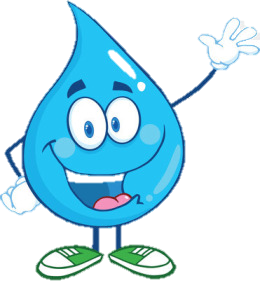 任務5--廢水收集器檢查表□使用環保物料製作						 □使用STEM技術製作□確實能夠收集足夠的水					 □已分工合作收集及使用水□方便使用(如: 容易搬運)			    □確保持續使用任務6--你在這個比賽中期發現甚麼?任務7--收集記錄  任務7—廢水收集及使用記錄比賽期限: _______/_____/______- _____/_____/_______使用者整體意見:任務8              任務9                你在這個比賽學到甚麼? 任務10有圖有真相，請展示記錄時的情況:創意收集大獎(4隊)製作獨特又引起別人關注水資源的器皿STEM獎(4隊)利用STEM原理及工具製作廢水收集器創意使用獎(4隊)想出獨特的使用廢水方法有效使用獎(不限)持續使用廢水**可以用SCAMPER/ 屬性烈舉/ STEM 方向/物料/ 收集箱的外型,設計想一想一般問題: 1) 如何減少滋生蚊蟲?2) 如何防臭味?3) 如何方便使用?4) 如何分工?5) 如何防止被人破壞?6) 吸引其他同學/ 老師注意浪費水的問題?7) 如果水滿了，怎麼辦?收集雨水問題:1) 如何減少被太陽蒸發?2) 如何防止被風吹倒? 物料/ 設計?3) 如何減少被太陽蒸發?日期及時間收集情況 (容量、出現的問題/趣事)容量:______ml情況:容量:______ml情況:用途/ 使用情況老師簽名日期及時間收集情況 (容量、出現的問題/趣事)容量:______ml情況:容量:______ml情況:用途/ 使用情況老師簽名面對的困難 你會如何解決?省水方面(學生的態度/情感?)創意方面(學生的知識?)手作方面(學生的STEM技巧?)